IMMR member application formFirst, Middle, Last Name:Title, Position:Affiliation, Location:Phone number:E-mail:How would you like to introduce yourself in several phrases?The sphere of interest:Selected publications: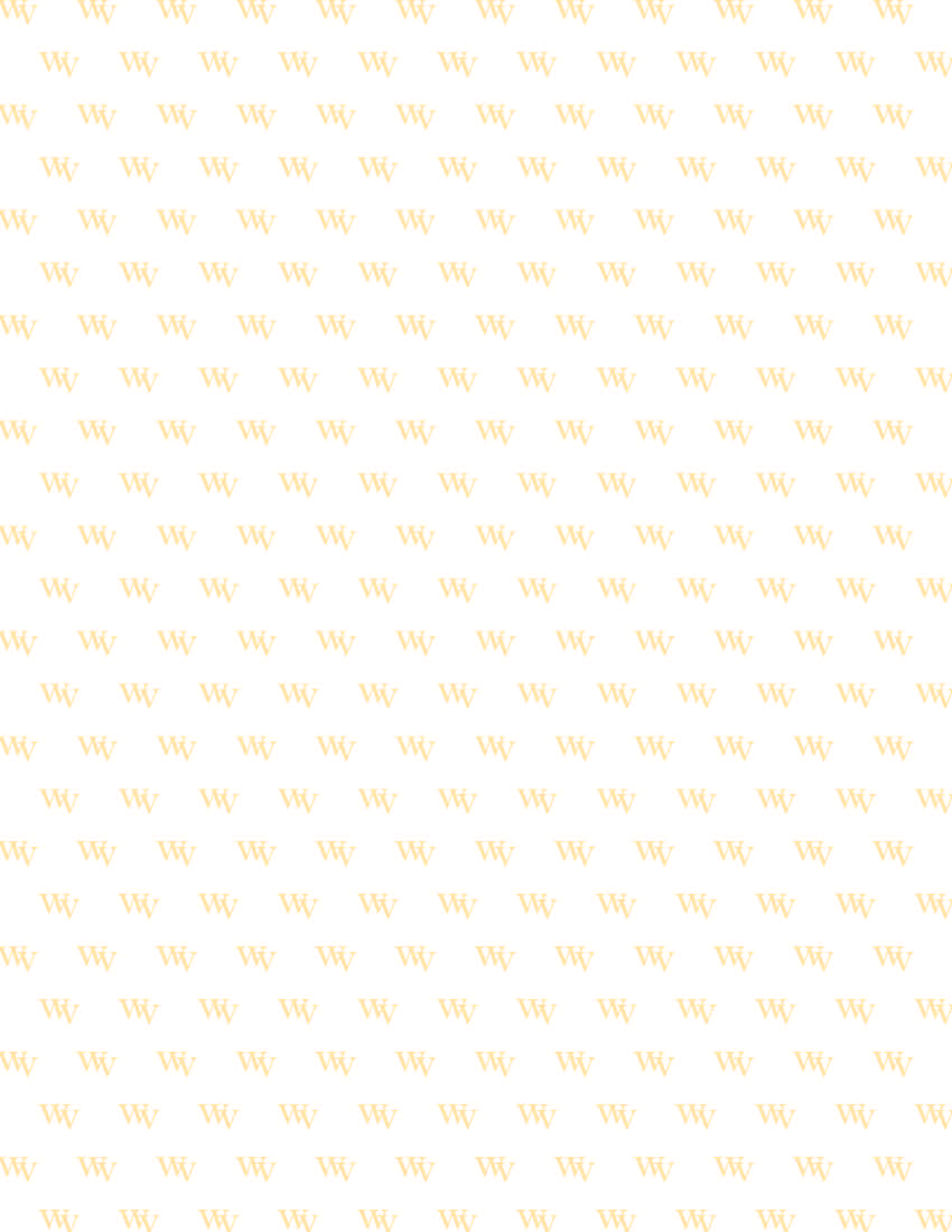 